Recette Fonctionnelle Utilisateurs septembre 2017Scénarii de tests du module rapports annuels Fonctionnalités ExploitantsLes Exploitants doivent réaliser les cas d’utilisation listés ci-dessous. Un guide utilisateur est téléchargeable sur le site du STRMTGainsi que la plaquette à l’attention des exploitants.L’objectif de ces tests est de vérifier si l’application est suffisamment intuitive et si le guide les aide à accomplir les tâches qu’ils auront à effectuer. Les tests sont réalisés par les exploitants depuis leurs locaux. Une interaction avec leur chargé d’affaire est prévue à la fois via l’application mais également hors application. Les tests sont faits sur une base école et ne seront pas récupérés, vous n’avez donc pas à renseigner de manière exacte l’application. Les commentaires devront faire apparaître toutes les hésitations et/ou incompréhensions rencontrées dans le but d’adapter l’application et/ou la documentation avant la mise à disposition de tous les exploitants.Si le champ commentaire du tableau est insuffisant pour écrire vos remarques, vous pouvez les rédiger sur une nouvelle page   en indiquant le titre du cas et le numéro du cas. Vous pouvez bien sûr ajouter des captures d’écran et soyez précis dans vos explications ou faites en part oralement à votre chargé d’affaire.ConnexionObtention d’un compteSi vous n’avez pas déjà un compte en tant que PROFESSIONNEL ou EXPLOITANTSe connecter à l’applicationAttendez la notification de validation de votre compte.Le module rapport annuelCréer un rapportLes rapports que vous allez rédiger ne seront pas repris dans la base de production, donc inutile de trop rentrer dans les détails par contre vous pouvez vous baser sur des cas réels et les décliner pour tester plusieurs cas possibles.Seuls les champs avec une étoile rouge sont obligatoires.Rechercher et gérer des rapportsDans cette partie, vous collaborerez avec votre chargé d’affaires. Vous devrez lui mettre à disposition des rapports  pour que de son côté il puisse tester sa partie de l’application sur le suivi des rapports.Importer un fichier XMLPour tester cette partie, il vous faut un fichier XML valide. Vous ne pourrez tester cette fonctionnalité que si vous  disposez  de GMAO pouvant délivrer un fichier xml  contenant vos rapports annuels.AccompagnementScénario de testLes scénarios de test vous ont-ils aidé à explorer toutes les fonctions de l’application ?Selon vous, les futurs utilisateurs arriveront à naviguer correctement dans l’application et à gérer leurs rapports sans l’aide des scénarios ?Si non, que faudrait-il améliorer ?Assistance par les chargés d’affaireLors de la mise en place de l’application à tous les exploitants, ce seront les chargés d’affaires qui assisteront les exploitants.Lors de cette expérimentation, la collaboration s’est-elle bien déroulée ?Une partie de la communication n’est pas prise en compte dans CAIRN, trouvezvous ça bien ou bien pensezvous que CAIRN devrait encore plus permettre de communiquer avec le chargé d’affaire (particulièrement la fin de la saisie des rapports) ?Guide utilisateurL’avez vous consulté ?Si oui, parce que vous étiez en difficulté ?Si oui , pour quel cas d’utilisation ?Vous a-t-il été utile ?Avez vous des propositions d’amélioration d’ordre général ?#Objectif Actioncommentaires0Tests des informations  données sur la plaquetteSont-elles satisfaisantes pour vous créer un compte1Se créer un compteAvec votre navigateur aller à l’adresse suivante : http://cairn.site-ecole.din.developpement-durable.gouv.fr et suivez les consignes pour créer votre compteL’exploitant devra en parallèle, envoyer un courrier électronique à l’administrateur de l’application CAIRN administrateur-cairn.strmtg@developpement-durable.gouv.fr pour faire valider son compte.#Objectif Actioncommentaires1Se connecter à l’applicationConnectez vous avec : identifiant : votre adresse mailmot de passe : celui que vous avez créé#Objectif Actioncommentaires1Initialiser un rapportAller sur le lien créer un rapport et renseigner la page, puis enregistrer.Vous remarquez que si vous choisissez l’appareil, il renseigne automatiquement les champs le concernant2Compléter le rapportAprès l’enregistrement, deux onglets apparaissent. Cliquer dessus et les renseigner.3lister les inspectionsOnglet : Détail des inspections effectuéesIndiquez les contrôles faits dans l’année.Les contrôles choisis, conditionnent le dernier onglet.Enregistrez, puis allez sur dernier onglet4Récapituler et compléter les inspectionsOnglet : Récapitulatif des principales vérifications effectuées :Utilisez le bouton dupliquer sur une inspection pour rajouter une ligne. Remplir la nouvelle page.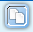 Utilisez le bouton  « modifier » pour détailler une inspection. 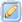 5Compléter unecontrôleAprès avoir cliqué sur modifier un contrôle, vous pouvez saisir les informations détaillées du contrôle.Joignez un document,Enregistrez puis Retour pour revenir à la page précédente. 6Complétez d’autres contrôlesReproduisez la même chose pour les différents types de contrôles7Valider le rapportUtilisez le bouton valider :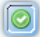 vérifier les informations saisies, En bas de la page, donner la date de validation et attestez sur l’honneur (bien évidemment, on est en phase de test, donc cette attestation sur l’honneur n’a pas de valeur).Faite des tests en abandonnant la validation et un autre en confirmant.Testez l’édition PDFBouton extraire pdf#Objectif Actioncommentaires1Evaluer la grille de recherche de vos rapports (un rapport = un appareil)Cliquez sur le raccourcit à gauche : recherche et saisie des rapports . De base tous les appareils sont destinés à faire l’objet d’un rapport. Essayez de retrouver un rapport en particulier.2Initialiser un ou deux rapportsAction « créer » sur la ligne d’un rapport non renseigné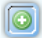 Ensuite, c’est la même procédure que la création d’un rapport.Mais cette fois n’allez pas jusqu’à la validation.3Compléter des rapports déjà initialisésUtiliser le bouton modifier les critères de recherche pour faire une recherche ciblée. 4Tester les éditions PDF : pour un seul rapport, puis pour une série de rapports (tous les rapports renseignés par exemple) 1 seul rapport : Bouton imprimer rapport PDF sur la ligne du rapport puis extraire vers PDF en bas de la page, après sélection de plusieurs rapports (cases à cocher) , 5 Rédigez en totalité un rapportBouton modifier puis remplir les 3 onglets et valider6Revenez sur un rapport avant de validerBouton Abandonner. Compléter des champs et valider.7Valider un rapportBouton Valider. Mettez une date et attestez sur l’honneur8Revenir sur un rapport validéContactez votre chargé d’affaire pour qu’il dévalide un rapport que vous avez validéAyez des rapports aux statuts :- renseigné non validé- validé- non renseignéPrévenez votre chargé d’affaire pour qu’il puisse de son côté évaluer son écran de suivi#Objectif Actioncommentaires1Sélectionner le fichier XMLRaccourci à gauche : importer un fichier XMLFaite parcourir pour aller chercher le fichier sur votre poste de travail.2Vérifier la validité du fichierCliquez sur vérification du fichier. Le diagnostic vous semble-t-il clair ?Remarque, vous n’avez encore rien importé dans CAIRN3Importer un fichierRetourner dans la page de sélection du fichier XML, mais cette fois, cliquez sur Import du fichier. Cette fois, vos rapports sont dans CAIRN au format brouillon4 Contrôler et valider les rapports importésPour l’instant, vos rapports sont saisis à l’état brouillon, vous devez les contrôler, voire les compléter et enfin, les valider